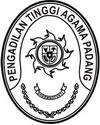 Nomor	:         /SEK.PTA.W3-A/RA1.6/IV/2023                              Padang, 17 April 2024Sifat		: Biasa                      Lampiran	: -Hal		: Permohonan Anggaran Belanja ModalSatker Pengadilan Agama Painan TA 2024Yth. Sekretaris Mahkamah Agung RI       Cq. Kepala Biro Keuangan Di            JakartaSehubungan Surat Sekretaris Pengadilan Agama Painan Nomor 570/KPA/W3-A12/PL1.2.1/III/2024 tanggal 21 Maret 2024 perihal Usulan Anggaran Maubelair Pengadilan Agama Painan, dengan ini kami teruskan surat permohonan tersebut berupa:Maubelair	Kantor		Rp 350.900.000Demikian disampaikan, dengan harapan untuk dapat disetujui. Atas perhatiannya diucapkan terima kasih.Plt. Sekretaris Pengadilan Tinggi Agama PadangIsmail Tembusan :Ketua Pengadilan Tinggi Agama Padang sebagai laporan;Ketua Pengadilan Agama Painan.